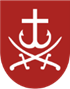 ВІННИЦЬКА МІСЬКА РАДАДЕПАРТАМЕНТ ОСВІТИНАКАЗ13.02.2020				         м. Вінниця                     	          № 86Про затвердження складу журі конкурсу 
«Кращий навчально-методичний посібник – 2020»у рамках акції «Ярмарок фахових сподівань»загальноміського проекту «Ім’я в освіті міста»Відповідно до п. 3 наказу Департаменту освіти Вінницької міської ради від 23.12.2019 № 775 «Про проведення конкурсу «Кращий навчально-методичний посібник – 2020» у рамках акції «Ярмарок фахових сподівань» загальноміського проекту «Ім’я в освіті міста»НАКАЗУЮ: 1. Затвердити склад журі міського конкурсу «Кращий навчально-методичний посібник – 2020» у рамках акції «Ярмарок фахових сподівань» загальноміського проекту «Ім’я в освіті міста» (далі - Конкурс) (додаток 1).2. Завідувачу КУ «Міський методичний кабінет» Н. Москальчук:2.1. Організувати презентацію навчально-методичних посібників педагогів закладів загальної середньої та позашкільної освіти з 30.03.2020 по 03.04.2020 та педагогів закладів дошкільної освіти – з 23.03.2020 по 27.03.2020 р.2.2. Узагальнити результати у наказі до 24.04.2020 р.2.3. Висвітлити підсумки конкурсу у засобах масової інформації та на сайті міського методичного кабінету. 2.4. Провести загальноміський захід «Ярмарок фахових сподівань» – травень 2020 р.2.5. Розмістити інформацію про посібники - переможці у номінаціях в електронній бібліотеці на сайті КУ «Міський методичний кабінет».2.6. За результатами конкурсу випустити каталог навчально-методичних посібників, представлених на «Ярмарок фахових сподівань».3. Відповідальність за організацію та проведення Конкурсу покласти на завідувача КУ «Міський методичний кабінет» Н. Москальчук.4. Контроль за виконанням наказу залишаю за собою.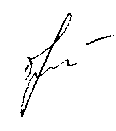 Директор Департаменту освіти                                                     О. Яценко Н. Москальчук 67-32-53 О. Каракуля 67-30-82 Додаток 1 до наказу Департаменту освітиВінницької міської ради від 13.02.2020 р. № 86Склад журі конкурсу «Кращий навчально-методичний посібник – 2020»у рамках акції «Ярмарок фахових сподівань»загальноміського проекту «Ім’я в освіті міста»№Прізвище, ім’я, по батьковіМісце роботи, посадаЯценко Оксана Василівнадиректор Департаменту освіти Вінницької міської ради, голова журі Божок Ірина Василівназаступник директора Департаменту освіти  Вінницької міської радиГарник Леся Петрівнаначальник відділу дошкільної освіти та обліку дітей Департаменту освіти  Вінницької міської радиЩеголева Тетяна Анатоліївнаголовний спеціаліст відділу дошкільної освіти та обліку дітей Департаменту освіти  Вінницької міської радиМоскальчук Наталія Іванівназавідувач КУ «Міський методичний кабінет»Соловей Петро Омельяновичголова міської профспілки працівників освіти і науки УкраїниДрозд Тетяна Михайлівна методист з навчальних  дисциплін КУ «ММК»Федчишена Марина Валеріївнаметодист з навчальних  дисциплін КУ «ММК»Косолапова Олена Вікторівнаметодист з навчальних  дисциплін КУ «ММК»Маліцька Клавдія Петрівнаметодист з навчальних  дисциплін  КУ «ММК»Зима Людмила Трохимівнаметодист з навчальних  дисциплін  КУ «ММК»Пелішенко Галина Федорівнаметодист з навчальних  дисциплін  КУ «ММК»Токар Олена Василівнаметодист з навчальних  дисциплін  КУ «ММК»Вальчук-Оркуша Оксана Миколаївнаметодист з навчальних  дисциплін  КУ «ММК»Побережна Ірина Віталіївнаметодист з навчальних  дисциплін КУ «ММК»Каракуля Ольга Юріївнаметодист з навчальних  дисциплін КУ «ММК»Мельник Тарас Степановичметодист з навчальних  дисциплін  КУ «ММК»Півторак Андрій Анатолійовичметодист з навчальних  дисциплін  КУ «ММК»Антонішина Юлія Миколаївнаметодист з навчальних  дисциплін КУ «ММК»Воловодівська Жанна Олексіївнакерівник центру практичної психології та соціальної роботи КУ «ММК»Докійчук Тетяна Володимирівнаметодист Центру практичної психології
та соціальної роботи КУ «ММК»Сокиринська Ніна Дмитрівнаметодист з дошкільної освіти КУ «ММК»Бондарчук Лариса Василівнаметодист з дошкільної освіти КУ «ММК»Воронецька Валентина Володимирівназаступник директора з навчально-виховної роботи, вчитель історії та громадянської освіти КЗ «Гуманітарна гімназія №1 ім. М.І.Пирогова Вінницької міської ради»Рябошапка Леся Василівнавчитель історії та громадянської освіти 
КЗ «Навчально-виховний комплекс: загальноосвітня школа І-ІІІ ступенів – гімназія №2 Вінницької міської ради»Дусик Оксана Володимирівнавчитель іноземної мови КЗ «Загальноосвітня школа І-ІІІ ступенів №3 ім. М. Коцюбинського Вінницької міської ради»Кудлаєнко Тетяна Іванівнакерівник творчої групи практичних психологів ЗНЗ, практичний психолог КЗ «Загальноосвітня школа І-ІІІ ступенів №4 ім. Д.І. Менделєєва Вінницької міської ради»Сокольвак Олена Костянтинівназаступник директора з навчально-виховної роботи  КЗ «Загальноосвітня школа І ступеня №5 Вінницької міської ради»Шліхтенко Лідія Анатоліївназаступник директора з навчально-виховної роботи, вчитель історії КЗ «Навчально-виховний комплекс: загальноосвітня школа І-ІІІ ступенів – гімназія №6 Вінницької міської ради»Логінова Наталя Анатоліївназаступник директора з виховної роботи, вчитель німецької мови 
КЗ «Навчально-виховний комплекс:    загальноосвітня школа І-ІІ ступенів – ліцей №7 Вінницької міської ради»ММельник Наталія Петрівназаступник директора з навчально-виховної роботи по школі І ступеня КЗ «Загальноосвітня школа І-ІІІ ступенів №9 Вінницької міської ради»Лепетун Людмила Василівназаступник директора з навчально-виховної роботи по школі І ступеня  КЗ «Загальноосвітня школа І-ІІІ ступенів №12 Вінницької міської ради»Мельник Ганна Денисівнавчитель образотворчого мистецтва 
КЗ «Загальноосвітня школа І-ІІІ ступенів №12 Вінницької міської ради»ККовальчук Лариса Антонівназаступник директора з навчально-виховної роботи, вчитель математики «Загальноосвітня школа І-ІІІ ступенів №15 Вінницької міської ради»Богуто Тетяна Михайлівнавчитель образотворчого мистецтва 
КЗ «Загальноосвітня школа І-ІІІ ступенів №18 Вінницької міської ради»Ковальчук Марина Миколаївнавчитель зарубіжної літератури 
КЗ «Загальноосвітня школа І-ІІІ ступенів №21 Вінницької міської ради»Кутова Тетяна Федорівнавчитель української мови та літератури «Загальноосвітня школа І-ІІІ ступенів №22 Вінницької міської ради»Бохун Ірина Германівнавчитель зарубіжної літератури КЗ «Навчально-виховний комплекс: загальноосвітня школа І-ІІІ ступенів – гімназія №23 Вінницької міської ради»ККозловська Вікторія В᾽ячеславівнавчитель іноземної мови КЗ «Загальноосвітня школа І-ІІІ ступенів №27 Вінницької міської ради»Свята Тетяна Володимирівназаступник директора з навчально-виховної роботи по школі І ступеня КЗ «Навчально-виховний комплекс: загальноосвітня школа І-ІІІ ступенів – гуманітарно-естетичний колегіум №29 Вінницької міської ради»Морозова Наталія Анатоліївназаступник директора з навчально-виховної роботи по школі І ступеня  КЗ «Навчально-виховний комплекс: загальноосвітня школа І-ІІІ ступенів-гімназія №30 ім. Тараса Шевченка  Вінницької міської ради»  Кравчук Галина Дмитрівнавчитель іноземної мови КЗ «Загальноосвітня школа І-ІІІ ступенів №31 Вінницької міської ради»Шип Володимир Миколайовичвчитель фізики та астрономії  
КЗ «Загальноосвітня школа І-ІІІ ступенів №32 Вінницької міської ради»Мосендз Олександр Григоровичзаступник директора з навчально-виховної роботи, учитель інформатики та фізики 
КЗ «Загальноосвітня школа І-ІІІ ступенів №33 Вінницької міської ради»Яропуд Світлана Миколаївнавчитель математики  КЗ «Загальноосвітня школа І-ІІІ ступенів із спеціалізованими класами з поглибленим вивченням математики і фізики №34 Вінницької міської ради»ККиналь Анна Юріївнавчитель іноземної мови
КЗ «Вінницький технічний ліцей»Просєкова Олена Вікторівназавідувач КЗ «Дошкільний навчальний заклад №7  Вінницької міської ради»Харматова Ванда Юріївназавідувач КЗ «Дошкільний навчальний заклад №19  Вінницької міської ради»Назарчук Ніна Прокофіївназавідувач КЗ «Дошкільний навчальний заклад №34  Вінницької міської ради»Ратушна Людмила Віталіївнавихователь-методист КЗ «Дошкільний навчальний заклад №36  Вінницької міської ради»Довгань Лілія Сергіївнавихователь-методист КЗ «Дошкільний навчальний заклад №37  Вінницької міської ради»Луценко Тетяна Вікторівнаголова МО практичних психологів ДНЗ, практичний психолог ДУ «Дошкільний навчальний заклад №39 Вінницької міської ради»